Муниципальное дошкольное образовательное учреждение
 «Детский сад №70»Консультация для родителей на тему:«Как развивать познавательные интересы у детей»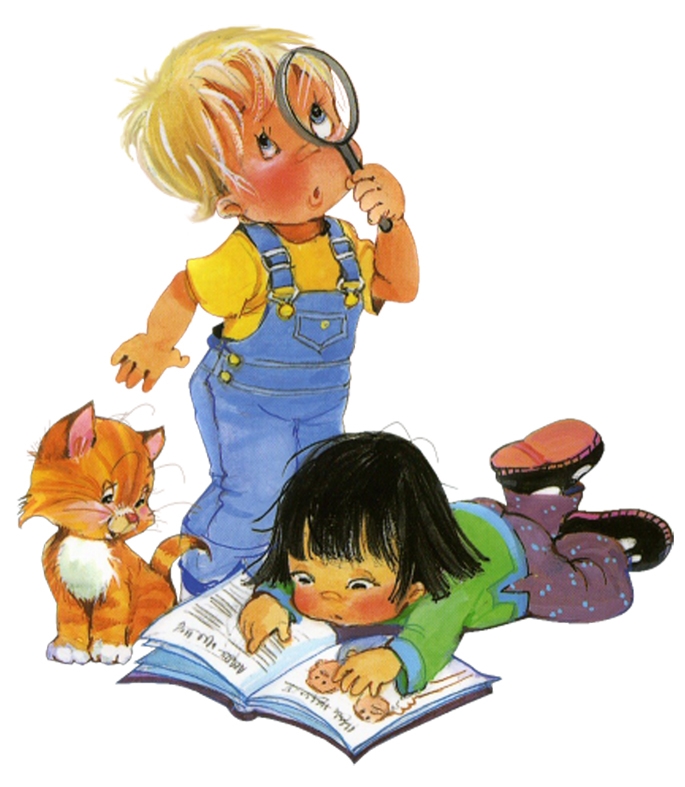                                         Воспитатель: Погодина О.В.Ярославль20.09.2022 годПознавательный интересПознавательный интерес – это особое отношение человека к тому, что его окружает, в котором выражено его стремление к всестороннему, глубокому изучению существенных свойств окружающей действительности. Познавательный интерес с точки зрения психологии и физиологии представляет собой также сложное взаимодействие интеллектуальных, волевых и эмоциональных процессов. Он несомненно влияет на  развитие памяти, творческого воображения, внимания, мышления, а также является мощным стимулом в развитии ценных качеств личности – настойчивости в достижении цели, целеустремленности, стремление к достижению намеченного результата. Сформировать познавательный интерес у детей в семье можно через эмоциональное отношение к делу, через воспитание сознательности, ответственного отношения, понимание общественной важности, нужности выполняемого дела. Наличие познавательного интереса у школьника делает процесс самоопределения более осознанным, придавая ему, характер привлекательной, продуктивной деятельности, делает ребенка субъектом собственной жизни и счастья. 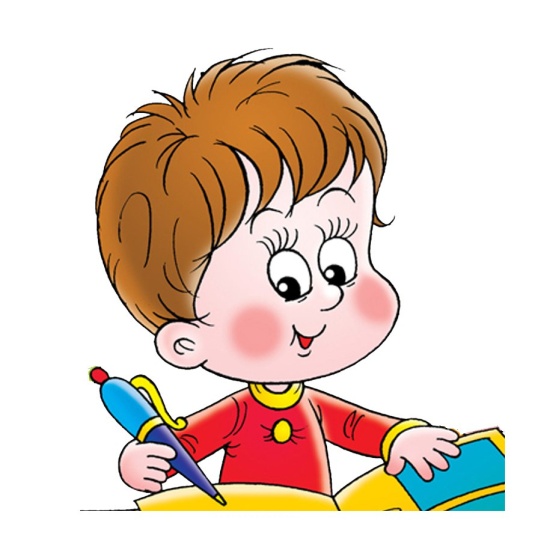 Семейное воспитаниеСемейное воспитание имеет свою специфику, которая положительно влияет на развитие познавательных интересов ребенка. Специфика воспитания познавательного интереса в семье заключается в том, что по природе своей семейное воспитание, прежде всего, основано на чувстве. Важно когда вся гамма чувств, возникающих в семье, благотворно влияет на развитие и воспитание ребенка: дает ему ощущение счастья, надежности существования, чувства защищенности от внешних невзгод, и в лице родителей – авторитетных советчиков, помощников, защитников, старших друзей.Познавательный интерес надо специально воспитывать: вызывать положительное отношение к предметам и деятельности.Пути появления интереса у ребенка:1. эмоциональное отношение к делу;2. воспитание сознательности, ответственного отношения, понимание общественной важности, нужности выполняемого дела.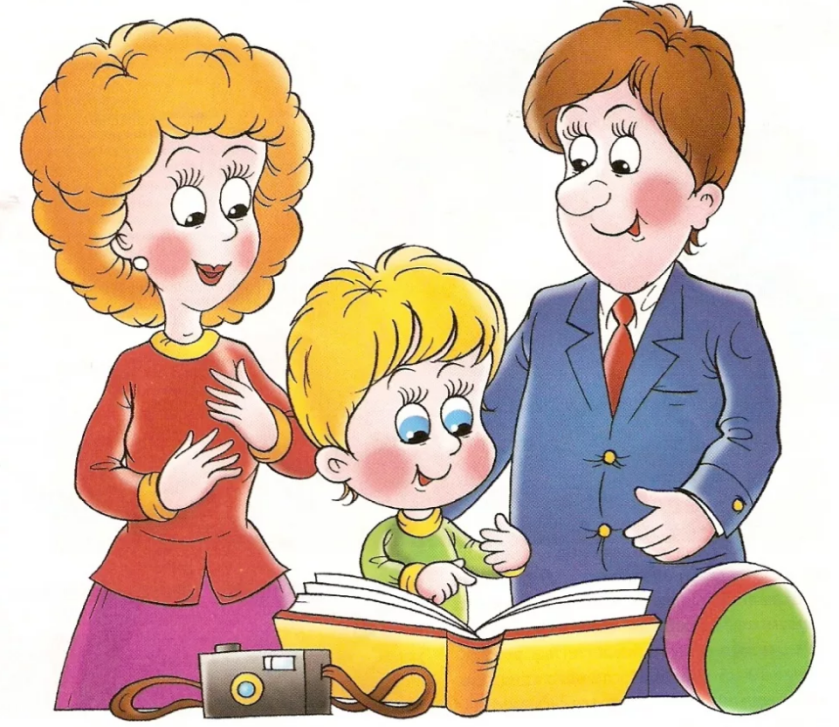 Как вызвать эмоциональное отношение к деятельности:· роль родителей в воспитании любви к различным видам деятельности;· пример отца и матери, старших братьев и сестер;· их отношение к делу;· совместная деятельность;· беседы о роли знаний;· игры-путешествия (развивают логическое мышление, творчество, усидчивость, повышают интеллектуальный уровень, расширяют кругозор, воспитывают человеческие качества: взаимопомощь, сопереживание, чувство ответственности и т. д.);· использование игровых ситуаций: игры-упражнения, игры-загадки, кроссворды, головоломки, ребусы, лабиринты, игры-соревнования, сюжетно-ролевые игры (чаще используются в детском возрасте, учат детей выбирать, искать новые возможности, пути выигрыша, способствуют развитию познавательного интереса, если ребенок не может отгадать слово в кроссворде, он посмотрит в справочнике, что приведет к узнаванию нового и интересного для него, расширение кругозора);· конкурсы (влияют на формирование познавательного интереса, т. к. привлекают своей не традиционностью, занимательностью, расширяют кругозор, повышают активность детей, заставляют творчески проявить себя)Положительное влияниеПоложительное влияние успеха на активную мыслительную деятельность воспитанника неоспоримо. Чувство гордости и радости, возникающие у ребенка в связи с осознанием им своего продвижения в деятельности, в т.ч. и в умственной, укрепляются у них с каждой новой удачной работой. Успех имеет стимулирующее значение в учебной деятельности ребёнка, активизирует ее и в то же время является весьма значительным побудителем. Познавательный интерес и любознательность ребенка особенно отчетливо проявляются в общении: он делится с взрослыми своими впечатлениями, просит их рассказать, прочитать, объяснить, ответить на возникший вопрос. Родители должны уметь расположить ребенка к себе, вызвать у него потребность общаться. В современных семьях имеются все возможности для организации различных видов деятельности, в которых реализуются знания, впечатления детей об интересующем предмете или явлении. Например, у ребенка возник интерес к птицам. Родители привлекают его к подкормке птиц, обращают внимание на особенности их внешнего вида, повадок, предлагают рассказать о результатах наблюдений.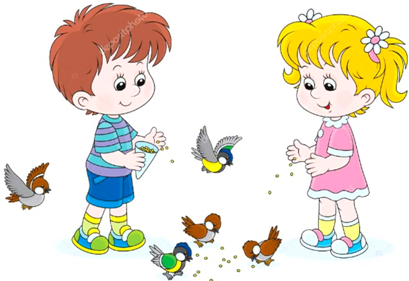 